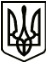 УкраїнаМЕНСЬКА МІСЬКА РАДАЧернігівська областьВИКОНАВЧИЙ КОМІТЕТПРОЄКТ РІШЕННЯ__ липня 2021 року                           м. Мена                           № _____Про ініціювання облаштування піднятих пішохідних переходів в м. Мена Чернігівської областіКеруючись ст. 6, 27 Закону України № 3353-ХІІ від 30.06.1993 «Про дорожній рух», ст. 19, 21 Закону України «Про автомобільні дороги» та   Законом України “Про місцеве самоврядування в Україні» із змінами та доповненнями, з метою недопущення дорожньо-транспортних пригод та забезпечення безпеки дорожнього руху, а також враховуючи дані, надані Управлінням національної поліції в Чернігівській області щодо кількості дорожньо-транспортних пригод, що сталися протягом останніх двох років на території міста Мена, де проходить національна автомобільна дорога загального користування державного значення «Чернігів-Мена-Сосниця-Грем’яч Н-27» (лист №1475/124/44.1-2021 від 09.03.2021), виконавчий комітет Менської міської радиВИРІШИВ:1.Звернутися до Служби автомобільних доріг у Чернігівській області щодо необхідності облаштування піднятих наземних пішохідних переходів на національній автомобільній дорозі загального користування державного значення «Чернігів-Мена-Сосниця-Грем’яч Н-27» на існуючих пішохідних переходах по вулиці Чернігівський шлях (біля будівлі Універмагу) та на розі вулиць Героїв АТО-Сіверський шлях (біля будівлі Приватбанку) в місті Мена Чернігівської області.2.  Контроль за виконанням даного рішення покласти на заступника міського голови з питань діяльності виконавчих органів ради Гнипа В.І.Міський голова								Г.А.  Примаков